BOROUGH OF BERLIN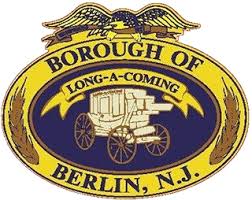 WORKSHOP MEETING MINUTESTHURSDAY, September 8, 2022 – 6:00 PMLen Badolato called the meeting to order at 6:10 pm.  He stated that adequate notice of this meeting had been given in accordance with the Open Public Meeting Act, Pursuant to Public Law 1975, Chapter 231. Said notice has been advertised in the Courier-Post and The Philadelphia Inquirer and posted on the Borough Hall Bulletin Board showing the said meeting's date, place, and time.Present: 	Councilmembers Badolato, Cummings, Miller, Simone, Pearce (arrived at 6:15 PM), Councilman Hohing Absent: 	Mayor Rick Miller Also Present: 	Howard Long, Solicitor	Charleen Santora, Acting Administrator	Rachel von der Tann, Deputy Clerk                            Dee Ober, Shared Service Municipal Clerk, Voorhees TwpCOUNCIL DISCUSSION: Councilman Badolato introduced Dee Ober, Municipal Clerk in Voorhees Twp. and stated that she will be doing a shared service with Berlin Borough for the Clerk’s position. Councilman Badolato discussed needed improvements to the library. He added that the required changes are not structural, however, the handicapped ramp and some interior improvements are needed.  Councilman Simone agreed that changes are necessary but feels that the library board should make those decisions. Council President Pearce suggested that decisions be made when Mayor Miller is present, and Councilwoman Cummings and Councilman Hohing agreed. Solicitor Long requested council to read the letter he forwarded regarding these concerns. Council President Pearce suggested that the proposed ordinance introduction be tabled until the Mayor is present.Councilman Simone states that the Department of Public Works has begun working on Saturdays. He also addressed the speeding issues in town and stated construction work will be performed on Harker, Heights and Cross Keys Roads. Councilwoman Cummings states she will give her report at the council meeting. Councilman Hohing states he is continuing to work on 8 x 8 phone system.  Council President Pearce stated he had a meeting with the Police Lieutenant. The meeting was called to answer questions regarding the Police Department. Administrator Santora asked council if they would like another shredding event this year. Council agreed and a date will be determined and announced. Administrator Santora stated one of our crossing guards resigned. She added the resolution to appoint a new crossing guard is being added to the agenda. Council President Pearce agrees saying that crossing guards are very important, and notes that the Mayor is in agreement. Administrator Santora stated all taxes have been paid at the former K-Mart site, however, some Water & sewer remain unpaid. The total due is approximately $12,000. Council President Pearce suggested moving forward as long as it can be done legally. Council agreed. The mercantile license for the Go Kart is on the agenda for approval. Council President Pearce thanked Dee Ober for attending and for assisting in the Clerk’s office.Administrator Santora announced that 3 men are canvassing the borough on behalf of the tax accessor to collect information and data for the upcoming revaluation. Executive sessionA motion was made by Council President Pearce to enter into executive session. Councilman Badolato seconded. All voted yes in roll call.A motion was made by Council President Pearce to end executive session. Councilman Badolato seconded. All votes yes in roll call.